Weather during the previous forecast periodAccording to meteorological data recorded at Agro meteorological Observatory, Pusa (Bihar), average maximum and minimum temperature were 22.7°C and 6.7°C, respectively. Average relative humidity was 79 percent at 0700 hrs and 53 percent at 1400 hrs. Soil temperature at 5 cm depth was 10.66°C at 0700 hrs and 21.3°C at 1400 hrs. Average wind speed, daily sunshine hours and average daily evaporation were 4.2km/hr, 5.2 hours and 2.7mm, respectively. Dry weather prevailed during the previous forecasting period.Medium Range Weather Forecast(6-10 February, 2019)(Begusarai)Advisory for the farmers(A. Sattar)(Nodal Officer)Weather during the previous forecast periodAccording to meteorological data recorded at Agro meteorological Observatory, Pusa (Bihar), average maximum and minimum temperature were 22.7°C and 6.7°C, respectively. Average relative humidity was 79 percent at 0700 hrs and 53 percent at 1400 hrs. Soil temperature at 5 cm depth was 10.66°C at 0700 hrs and 21.3°C at 1400 hrs. Average wind speed, daily sunshine hours and average daily evaporation were 4.2km/hr, 5.2 hours and 2.7mm, respectively. Dry weather prevailed during the previous forecasting period.Medium Range Weather Forecast(6-10 February, 2019) (Darbhanga)Advisory for the farmers(A. Sattar)(Nodal Officer)Weather during the previous forecast periodAccording to meteorological data recorded at Agro meteorological Observatory, Pusa (Bihar), average maximum and minimum temperature were 22.7°C and 6.7°C, respectively. Average relative humidity was 79 percent at 0700 hrs and 53 percent at 1400 hrs. Soil temperature at 5 cm depth was 10.66°C at 0700 hrs and 21.3°C at 1400 hrs. Average wind speed, daily sunshine hours and average daily evaporation were 4.2km/hr, 5.2 hours and 2.7mm, respectively. Dry weather prevailed during the previous forecasting period.Medium Range Weather Forecast(6-10 February, 2019) (East Champaran)Advisory for the farmers(A. Sattar)(Nodal Officer)Weather during the previous forecast periodAccording to meteorological data recorded at Agro meteorological Observatory, Pusa (Bihar), average maximum and minimum temperature were 22.7°C and 6.7°C, respectively. Average relative humidity was 79 percent at 0700 hrs and 53 percent at 1400 hrs. Soil temperature at 5 cm depth was 10.66°C at 0700 hrs and 21.3°C at 1400 hrs. Average wind speed, daily sunshine hours and average daily evaporation were 4.2km/hr, 5.2 hours and 2.7mm, respectively. Dry weather prevailed during the previous forecasting period.Medium Range Weather Forecast(6-10 February, 2019) (Gopalganj)Advisory for the farmers(A. Sattar)(Nodal Officer)Weather during the previous forecast periodAccording to meteorological data recorded at Agro meteorological Observatory, Pusa (Bihar), average maximum and minimum temperature were 22.7°C and 6.7°C, respectively. Average relative humidity was 79 percent at 0700 hrs and 53 percent at 1400 hrs. Soil temperature at 5 cm depth was 10.66°C at 0700 hrs and 21.3°C at 1400 hrs. Average wind speed, daily sunshine hours and average daily evaporation were 4.2km/hr, 5.2 hours and 2.7mm, respectively. Dry weather prevailed during the previous forecasting period.Medium Range Weather Forecast(6-10 February, 2019) (Madhubani)Advisory for the farmers(A. Sattar)(Nodal Officer)Weather during the previous forecast periodAccording to meteorological data recorded at Agro meteorological Observatory, Pusa (Bihar), average maximum and minimum temperature were 22.7°C and 6.7°C, respectively. Average relative humidity was 79 percent at 0700 hrs and 53 percent at 1400 hrs. Soil temperature at 5 cm depth was 10.66°C at 0700 hrs and 21.3°C at 1400 hrs. Average wind speed, daily sunshine hours and average daily evaporation were 4.2km/hr, 5.2 hours and 2.7mm, respectively. Dry weather prevailed during the previous forecasting period.Medium Range Weather Forecast(6-10 February, 2019) (Muzaffarpur)Advisory for the farmers(A. Sattar)(Nodal Officer)Weather during the previous forecast periodAccording to meteorological data recorded at Agro meteorological Observatory, Pusa (Bihar), average maximum and minimum temperature were 22.7°C and 6.7°C, respectively. Average relative humidity was 79 percent at 0700 hrs and 53 percent at 1400 hrs. Soil temperature at 5 cm depth was 10.66°C at 0700 hrs and 21.3°C at 1400 hrs. Average wind speed, daily sunshine hours and average daily evaporation were 4.2km/hr, 5.2 hours and 2.7mm, respectively. Dry weather prevailed during the previous forecasting period.Medium Range Weather Forecast(6-10 February, 2019) (Samastipur)Advisory for the farmers(A. Sattar)(Nodal Officer)Weather during the previous forecast periodAccording to meteorological data recorded at Agro meteorological Observatory, Pusa (Bihar), average maximum and minimum temperature were 22.7°C and 6.7°C, respectively. Average relative humidity was 79 percent at 0700 hrs and 53 percent at 1400 hrs. Soil temperature at 5 cm depth was 10.66°C at 0700 hrs and 21.3°C at 1400 hrs. Average wind speed, daily sunshine hours and average daily evaporation were 4.2km/hr, 5.2 hours and 2.7mm, respectively. Dry weather prevailed during the previous forecasting period.Medium Range Weather Forecast(6-10 February, 2019) (Saran)Advisory for the farmers(A. Sattar)(Nodal Officer)Weather during the previous forecast periodAccording to meteorological data recorded at Agro meteorological Observatory, Pusa (Bihar), average maximum and minimum temperature were 22.7°C and 6.7°C, respectively. Average relative humidity was 79 percent at 0700 hrs and 53 percent at 1400 hrs. Soil temperature at 5 cm depth was 10.66°C at 0700 hrs and 21.3°C at 1400 hrs. Average wind speed, daily sunshine hours and average daily evaporation were 4.2km/hr, 5.2 hours and 2.7mm, respectively. Dry weather prevailed during the previous forecasting period.Medium Range Weather Forecast(6-10 February, 2019) (Shivhar)Advisory for the farmers(A. Sattar)(Nodal Officer)Weather during the previous forecast periodAccording to meteorological data recorded at Agro meteorological Observatory, Pusa (Bihar), average maximum and minimum temperature were 22.7°C and 6.7°C, respectively. Average relative humidity was 79 percent at 0700 hrs and 53 percent at 1400 hrs. Soil temperature at 5 cm depth was 10.66°C at 0700 hrs and 21.3°C at 1400 hrs. Average wind speed, daily sunshine hours and average daily evaporation were 4.2km/hr, 5.2 hours and 2.7mm, respectively. Dry weather prevailed during the previous forecasting period.Medium Range Weather Forecast(6-10 February, 2019) (Sitamarhi)Advisory for the farmers(A. Sattar)(Nodal Officer)Weather during the previous forecast periodAccording to meteorological data recorded at Agro meteorological Observatory, Pusa (Bihar), average maximum and minimum temperature were 22.7°C and 6.7°C, respectively. Average relative humidity was 79 percent at 0700 hrs and 53 percent at 1400 hrs. Soil temperature at 5 cm depth was 10.66°C at 0700 hrs and 21.3°C at 1400 hrs. Average wind speed, daily sunshine hours and average daily evaporation were 4.2km/hr, 5.2 hours and 2.7mm, respectively. Dry weather prevailed during the previous forecasting period.Medium Range Weather Forecast(6-10 February, 2019) (Siwan)Advisory for the farmers(A. Sattar)(Nodal Officer)Weather during the previous forecast periodAccording to meteorological data recorded at Agro meteorological Observatory, Pusa (Bihar), average maximum and minimum temperature were 22.7°C and 6.7°C, respectively. Average relative humidity was 79 percent at 0700 hrs and 53 percent at 1400 hrs. Soil temperature at 5 cm depth was 10.66°C at 0700 hrs and 21.3°C at 1400 hrs. Average wind speed, daily sunshine hours and average daily evaporation were 4.2km/hr, 5.2 hours and 2.7mm, respectively. Dry weather prevailed during the previous forecasting period.Medium Range Weather Forecast(6-10 February, 2019) (Vaishali)Advisory for the farmers(A. Sattar)(Nodal Officer)Weather during the previous forecast periodAccording to meteorological data recorded at Agro meteorological Observatory, Pusa (Bihar), average maximum and minimum temperature were 22.7°C and 6.7°C, respectively. Average relative humidity was 79 percent at 0700 hrs and 53 percent at 1400 hrs. Soil temperature at 5 cm depth was 10.66°C at 0700 hrs and 21.3°C at 1400 hrs. Average wind speed, daily sunshine hours and average daily evaporation were 4.2km/hr, 5.2 hours and 2.7mm, respectively. Dry weather prevailed during the previous forecasting period.Medium Range Weather Forecast(6-10 February, 2019) (West Champaran)Advisory for the farmers(A. Sattar)(Nodal Officer)GRAMIN KRISHI MAUSAM SEWA (GKMS)AGRO-METEOROLOGY DIVISIONDr. Rajendra Prasad Central Agricultural University, PusaSamastipur, Bihar -848 125GRAMIN KRISHI MAUSAM SEWA (GKMS)AGRO-METEOROLOGY DIVISIONDr. Rajendra Prasad Central Agricultural University, PusaSamastipur, Bihar -848 125GRAMIN KRISHI MAUSAM SEWA (GKMS)AGRO-METEOROLOGY DIVISIONDr. Rajendra Prasad Central Agricultural University, PusaSamastipur, Bihar -848 125Bulletin No. 11Date:Tuesday,5 February,2019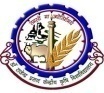 Weather parameters6February7February8February9February10FebruaryRemarksRainfall(mm)0051010Thunder shower, light rainfallMax. T (°C)2626252524-Mini. T (°C)1013151312-Cloud cover (okta)22372Thunder cloudMax Relative Humidity (%)9595959595Min Relative Humidity (%)5050505050Wind speed (kmph)1010101010Wind direction(deg)WesterlyWesterlyEasterlyEasterlyEasterlyWesterly/EasterlyCropPhenophasesAdvisory (Based on weather forecast)Wheat Late tillering/bootingIn view of rainfall forecast during 7-9 February in north Bihar districts, farmers are advised to postpone irrigation to standing wheat, maize and other rabi crops.PotatoVegetative/tuber formationRegular monitoring is advised for attack of cut worm in late sown potato crop. This is a highly destructive insect insect-pest, which damages the potato crop. During night, larvae cut the plants at ground level at early stages of potato. During later phases of crop growth, the branches and leaves are cut and destroyed. After formation of the tuber, the larvae cut holes in the tuber and consume their contents. If infestation is observed in the crop field, spraying of Chlorpyriphos20EC@2.5-3 ml per liter of water is advised in dry and clear weather condition. Weeding is advised in late sown potato crop. Precaution should be taken in the harvesting of matured crop of early varieties of potato in view of inclement weather during the forecasted period. It is advised not to keep the harvested tubers in the open in order to prevent its damage and spoilage from rain.Mango /Litchi Orchard-It is time for flowering initiation in mango and litchi. Under this condition, farmers are advised to stop intercultural operation in the orchard.Spraying of Imadaclorprid17.8SL or Cypermethrin10EC @1ml /liter of water is advised on the foliage of the trees in clear day condition. If necessary, spraying should be rescheduled before 7 February or after 10 February.To protect the mango and litchi from the infestation of powdery mildew, spraying of sulpher based fungicide @1.0ml/liter of water on the foliage of the trees is advised. PeaFruitingMonitoring is advised for pod/fruit borer infestation in pea. If infestation occurs, spraying of Quinalphos 25 EC @1ml/liter of water is advised. But care should be taken in view of impending bad weather during 7-9 February.Vegetables-It would be better to start land preparation after 9 February for sowing of summer vegetable such as okra, pumpkin, cucumber, sponge gourd ridge guard, bitter guard. For healthy production of vegetables, application of 15-20 ton FYM is advised during land preparation. To protect the vegetable crops from cutworm attack, application of mixture of 20-30kg sand with Chlorpyriphos 20EC@2 liters/acre is advised during land preparation.In view of rainfall forecast, skip irrigation in crops such as cabbage, late sown cauliflower, tomato, brinjal, chilli, pea etc. Regular monitoring is advised against attack of insect-pests and diseases.Regular monitoring is advised for thrips infestation in chilli crop.GRAMIN KRISHI MAUSAM SEWA (GKMS)AGRO-METEOROLOGY DIVISIONDr. Rajendra Prasad Central Agricultural University, PusaSamastipur, Bihar -848 125GRAMIN KRISHI MAUSAM SEWA (GKMS)AGRO-METEOROLOGY DIVISIONDr. Rajendra Prasad Central Agricultural University, PusaSamastipur, Bihar -848 125GRAMIN KRISHI MAUSAM SEWA (GKMS)AGRO-METEOROLOGY DIVISIONDr. Rajendra Prasad Central Agricultural University, PusaSamastipur, Bihar -848 125Bulletin No. 11Date:Tuesday,5 February,2019Weather parameters6February7February8February9February10FebruaryRemarksRainfall(mm)00101010Thunder shower, light rainfallMax. T (°C)2626262625-Mini. T (°C)1114161412-Cloud cover (okta)25732Thunder cloudMax Relative Humidity (%)9595959595Min Relative Humidity (%)5050505050Wind speed (kmph)1010101010Wind direction(deg)WesterlyWesterlyEasterlyEasterlyEasterlyWesterly/EasterlyCropPhenophasesAdvisory (Based on weather forecast)Wheat Late tillering/bootingIn view of rainfall forecast during 7-9 February in north Bihar districts, farmers are advised to postpone irrigation to standing wheat, maize and other rabi crops.PotatoVegetative/tuber formationRegular monitoring is advised for attack of cut worm in late sown potato crop. This is a highly destructive insect insect-pest, which damages the potato crop. During night, larvae cut the plants at ground level at early stages of potato. During later phases of crop growth, the branches and leaves are cut and destroyed. After formation of the tuber, the larvae cut holes in the tuber and consume their contents. If infestation is observed in the crop field, spraying of Chlorpyriphos20EC@2.5-3 ml per liter of water is advised in dry and clear weather condition. Weeding is advised in late sown potato crop. Precaution should be taken in the harvesting of matured crop of early varieties of potato in view of inclement weather during the forecasted period. It is advised not to keep the harvested tubers in the open in order to prevent its damage and spoilage from rain.Mango /Litchi Orchard-It is time for flowering initiation in mango and litchi. Under this condition, farmers are advised to stop intercultural operation in the orchard.Spraying of Imadaclorprid17.8SL or Cypermethrin10EC @1ml /liter of water is advised on the foliage of the trees in clear day condition. If necessary, spraying should be rescheduled before 7 February or after 10 February.To protect the mango and litchi from the infestation of powdery mildew, spraying of sulpher based fungicide @1.0ml/liter of water on the foliage of the trees is advised. PeaFruitingMonitoring is advised for pod/fruit borer infestation in pea. If infestation occurs, spraying of Quinalphos 25 EC @1ml/liter of water is advised. But care should be taken in view of impending bad weather during 7-9 February.Vegetables-It would be better to start land preparation after 9 February for sowing of summer vegetable such as okra, pumpkin, cucumber, sponge gourd ridge guard, bitter guard. For healthy production of vegetables, application of 15-20 ton FYM is advised during land preparation. To protect the vegetable crops from cutworm attack, application of mixture of 20-30kg sand with Chlorpyriphos 20EC@2 liters/acre is advised during land preparation.In view of rainfall forecast, skip irrigation in crops such as cabbage, late sown cauliflower, tomato, brinjal, chilli, pea etc. Regular monitoring is advised against attack of insect-pests and diseases.Regular monitoring is advised for thrips infestation in chilli crop.GRAMIN KRISHI MAUSAM SEWA (GKMS)AGRO-METEOROLOGY DIVISIONDr. Rajendra Prasad Central Agricultural University, PusaSamastipur, Bihar -848 125GRAMIN KRISHI MAUSAM SEWA (GKMS)AGRO-METEOROLOGY DIVISIONDr. Rajendra Prasad Central Agricultural University, PusaSamastipur, Bihar -848 125GRAMIN KRISHI MAUSAM SEWA (GKMS)AGRO-METEOROLOGY DIVISIONDr. Rajendra Prasad Central Agricultural University, PusaSamastipur, Bihar -848 125Bulletin No. 11Date:Tuesday,5 February,2019Weather parameters6February7February8February9February10FebruaryRemarksRainfall(mm)01102510Thunder shower, light rainfallMax. T (°C)2424222222-Mini. T (°C)1114161411-Cloud cover (okta)33676Thunder cloudMax Relative Humidity (%)9595959595Min Relative Humidity (%)5050505050Wind speed (kmph)1010101010Wind direction(deg)WesterlyWesterlyEasterlyEasterlyEasterlyWesterly/EasterlyCropPhenophasesAdvisory (Based on weather forecast)Wheat Late tillering/bootingIn view of rainfall forecast during 7-9 February in north Bihar districts, farmers are advised to postpone irrigation to standing wheat, maize and other rabi crops.PotatoVegetative/tuber formationRegular monitoring is advised for attack of cut worm in late sown potato crop. This is a highly destructive insect insect-pest, which damages the potato crop. During night, larvae cut the plants at ground level at early stages of potato. During later phases of crop growth, the branches and leaves are cut and destroyed. After formation of the tuber, the larvae cut holes in the tuber and consume their contents. If infestation is observed in the crop field, spraying of Chlorpyriphos20EC@2.5-3 ml per liter of water is advised in dry and clear weather condition. Weeding is advised in late sown potato crop. Precaution should be taken in the harvesting of matured crop of early varieties of potato in view of inclement weather during the forecasted period. It is advised not to keep the harvested tubers in the open in order to prevent its damage and spoilage from rain.Mango /Litchi Orchard-It is time for flowering initiation in mango and litchi. Under this condition, farmers are advised to stop intercultural operation in the orchard.Spraying of Imadaclorprid17.8SL or Cypermethrin10EC @1ml /liter of water is advised on the foliage of the trees in clear day condition. If necessary, spraying should be rescheduled before 7 February or after 10 February.To protect the mango and litchi from the infestation of powdery mildew, spraying of sulpher based fungicide @1.0ml/liter of water on the foliage of the trees is advised. PeaFruitingMonitoring is advised for pod/fruit borer infestation in pea. If infestation occurs, spraying of Quinalphos 25 EC @1ml/liter of water is advised. But care should be taken in view of impending bad weather during 7-9 February.Vegetables-It would be better to start land preparation after 9 February for sowing of summer vegetable such as okra, pumpkin, cucumber, sponge gourd ridge guard, bitter guard. For healthy production of vegetables, application of 15-20 ton FYM is advised during land preparation. To protect the vegetable crops from cutworm attack, application of mixture of 20-30kg sand with Chlorpyriphos 20EC@2 liters/acre is advised during land preparation.In view of rainfall forecast, skip irrigation in crops such as cabbage, late sown cauliflower, tomato, brinjal, chilli, pea etc. Regular monitoring is advised against attack of insect-pests and diseases.Regular monitoring is advised for thrips infestation in chilli crop.GRAMIN KRISHI MAUSAM SEWA (GKMS)AGRO-METEOROLOGY DIVISIONDr. Rajendra Prasad Central Agricultural University, PusaSamastipur, Bihar -848 125GRAMIN KRISHI MAUSAM SEWA (GKMS)AGRO-METEOROLOGY DIVISIONDr. Rajendra Prasad Central Agricultural University, PusaSamastipur, Bihar -848 125GRAMIN KRISHI MAUSAM SEWA (GKMS)AGRO-METEOROLOGY DIVISIONDr. Rajendra Prasad Central Agricultural University, PusaSamastipur, Bihar -848 125Bulletin No. 11Date:Tuesday,5 February,2019Weather parameters6February7February8February9February10FebruaryRemarksRainfall(mm)0110105Thunder shower, light rainfallMax. T (°C)2424232322-Mini. T (°C)1113151311-Cloud cover (okta)32762Thunder cloudMax Relative Humidity (%)9595959595Min Relative Humidity (%)5050505050Wind speed (kmph)1010101010Wind direction(deg)WesterlyWesterlyEasterlyEasterlyEasterlyWesterly/EasterlyCropPhenophasesAdvisory (Based on weather forecast)Wheat Late tillering/bootingIn view of rainfall forecast during 7-9 February in north Bihar districts, farmers are advised to postpone irrigation to standing wheat, maize and other rabi crops.PotatoVegetative/tuber formationRegular monitoring is advised for attack of cut worm in late sown potato crop. This is a highly destructive insect insect-pest, which damages the potato crop. During night, larvae cut the plants at ground level at early stages of potato. During later phases of crop growth, the branches and leaves are cut and destroyed. After formation of the tuber, the larvae cut holes in the tuber and consume their contents. If infestation is observed in the crop field, spraying of Chlorpyriphos20EC@2.5-3 ml per liter of water is advised in dry and clear weather condition. Weeding is advised in late sown potato crop. Precaution should be taken in the harvesting of matured crop of early varieties of potato in view of inclement weather during the forecasted period. It is advised not to keep the harvested tubers in the open in order to prevent its damage and spoilage from rain.Mango /Litchi Orchard-It is time for flowering initiation in mango and litchi. Under this condition, farmers are advised to stop intercultural operation in the orchard.Spraying of Imadaclorprid17.8SL or Cypermethrin10EC @1ml /liter of water is advised on the foliage of the trees in clear day condition. If necessary, spraying should be rescheduled before 7 February or after 10 February.To protect the mango and litchi from the infestation of powdery mildew, spraying of sulpher based fungicide @1.0ml/liter of water on the foliage of the trees is advised. PeaFruitingMonitoring is advised for pod/fruit borer infestation in pea. If infestation occurs, spraying of Quinalphos 25 EC @1ml/liter of water is advised. But care should be taken in view of impending bad weather during 7-9 February.Vegetables-It would be better to start land preparation after 9 February for sowing of summer vegetable such as okra, pumpkin, cucumber, sponge gourd ridge guard, bitter guard. For healthy production of vegetables, application of 15-20 ton FYM is advised during land preparation. To protect the vegetable crops from cutworm attack, application of mixture of 20-30kg sand with Chlorpyriphos 20EC@2 liters/acre is advised during land preparation.In view of rainfall forecast, skip irrigation in crops such as cabbage, late sown cauliflower, tomato, brinjal, chilli, pea etc. Regular monitoring is advised against attack of insect-pests and diseases.Regular monitoring is advised for thrips infestation in chilli crop.GRAMIN KRISHI MAUSAM SEWA (GKMS)AGRO-METEOROLOGY DIVISIONDr. Rajendra Prasad Central Agricultural University, PusaSamastipur, Bihar -848 125GRAMIN KRISHI MAUSAM SEWA (GKMS)AGRO-METEOROLOGY DIVISIONDr. Rajendra Prasad Central Agricultural University, PusaSamastipur, Bihar -848 125GRAMIN KRISHI MAUSAM SEWA (GKMS)AGRO-METEOROLOGY DIVISIONDr. Rajendra Prasad Central Agricultural University, PusaSamastipur, Bihar -848 125Bulletin No. 11Date:Tuesday,5 February,2019Weather parameters6February7February8February9February10FebruaryRemarksRainfall(mm)00101010Thunder shower, light rainfallMax. T (°C)2626252524-Mini. T (°C)1013151312-Cloud cover (okta)22372Thunder cloudMax Relative Humidity (%)9595959595Min Relative Humidity (%)5050505050Wind speed (kmph)1010101010Wind direction(deg)WesterlyWesterlyEasterlyEasterlyEasterlyWesterly/EasterlyCropPhenophasesAdvisory (Based on weather forecast)Wheat Late tillering/bootingIn view of rainfall forecast during 7-9 February in north Bihar districts, farmers are advised to postpone irrigation to standing wheat, maize and other rabi crops.PotatoVegetative/tuber formationRegular monitoring is advised for attack of cut worm in late sown potato crop. This is a highly destructive insect insect-pest, which damages the potato crop. During night, larvae cut the plants at ground level at early stages of potato. During later phases of crop growth, the branches and leaves are cut and destroyed. After formation of the tuber, the larvae cut holes in the tuber and consume their contents. If infestation is observed in the crop field, spraying of Chlorpyriphos20EC@2.5-3 ml per liter of water is advised in dry and clear weather condition. Weeding is advised in late sown potato crop. Precaution should be taken in the harvesting of matured crop of early varieties of potato in view of inclement weather during the forecasted period. It is advised not to keep the harvested tubers in the open in order to prevent its damage and spoilage from rain.Mango /Litchi Orchard-It is time for flowering initiation in mango and litchi. Under this condition, farmers are advised to stop intercultural operation in the orchard.Spraying of Imadaclorprid17.8SL or Cypermethrin10EC @1ml /liter of water is advised on the foliage of the trees in clear day condition. If necessary, spraying should be rescheduled before 7 February or after 10 February.To protect the mango and litchi from the infestation of powdery mildew, spraying of sulpher based fungicide @1.0ml/liter of water on the foliage of the trees is advised. PeaFruitingMonitoring is advised for pod/fruit borer infestation in pea. If infestation occurs, spraying of Quinalphos 25 EC @1ml/liter of water is advised. But care should be taken in view of impending bad weather during 7-9 February.Vegetables-It would be better to start land preparation after 9 February for sowing of summer vegetable such as okra, pumpkin, cucumber, sponge gourd ridge guard, bitter guard. For healthy production of vegetables, application of 15-20 ton FYM is advised during land preparation. To protect the vegetable crops from cutworm attack, application of mixture of 20-30kg sand with Chlorpyriphos 20EC@2 liters/acre is advised during land preparation.In view of rainfall forecast, skip irrigation in crops such as cabbage, late sown cauliflower, tomato, brinjal, chilli, pea etc. Regular monitoring is advised against attack of insect-pests and diseases.Regular monitoring is advised for thrips infestation in chilli crop.GRAMIN KRISHI MAUSAM SEWA (GKMS)AGRO-METEOROLOGY DIVISIONDr. Rajendra Prasad Central Agricultural University, PusaSamastipur, Bihar -848 125GRAMIN KRISHI MAUSAM SEWA (GKMS)AGRO-METEOROLOGY DIVISIONDr. Rajendra Prasad Central Agricultural University, PusaSamastipur, Bihar -848 125GRAMIN KRISHI MAUSAM SEWA (GKMS)AGRO-METEOROLOGY DIVISIONDr. Rajendra Prasad Central Agricultural University, PusaSamastipur, Bihar -848 125Bulletin No. 11Date:Tuesday,5 February,2019Weather parameters6February7February8February9February10FebruaryRemarksRainfall(mm)0010105Thunder shower, light rainfallMax. T (°C)2526242424-Mini. T (°C)1114161512-Cloud cover (okta)32775Thunder cloudMax Relative Humidity (%)9595959595Min Relative Humidity (%)5050505050Wind speed (kmph)1010101010Wind direction(deg)WesterlyWesterlyEasterlyEasterlyEasterlyWesterly/EasterlyCropPhenophasesAdvisory (Based on weather forecast)Wheat Late tillering/bootingIn view of rainfall forecast during 7-9 February in north Bihar districts, farmers are advised to postpone irrigation to standing wheat, maize and other rabi crops.PotatoVegetative/tuber formationRegular monitoring is advised for attack of cut worm in late sown potato crop. This is a highly destructive insect insect-pest, which damages the potato crop. During night, larvae cut the plants at ground level at early stages of potato. During later phases of crop growth, the branches and leaves are cut and destroyed. After formation of the tuber, the larvae cut holes in the tuber and consume their contents. If infestation is observed in the crop field, spraying of Chlorpyriphos20EC@2.5-3 ml per liter of water is advised in dry and clear weather condition. Weeding is advised in late sown potato crop. Precaution should be taken in the harvesting of matured crop of early varieties of potato in view of inclement weather during the forecasted period. It is advised not to keep the harvested tubers in the open in order to prevent its damage and spoilage from rain.Mango /Litchi Orchard-It is time for flowering initiation in mango and litchi. Under this condition, farmers are advised to stop intercultural operation in the orchard.Spraying of Imadaclorprid17.8SL or Cypermethrin10EC @1ml /liter of water is advised on the foliage of the trees in clear day condition. If necessary, spraying should be rescheduled before 7 February or after 10 February.To protect the mango and litchi from the infestation of powdery mildew, spraying of sulpher based fungicide @1.0ml/liter of water on the foliage of the trees is advised. PeaFruitingMonitoring is advised for pod/fruit borer infestation in pea. If infestation occurs, spraying of Quinalphos 25 EC @1ml/liter of water is advised. But care should be taken in view of impending bad weather during 7-9 February.Vegetables-It would be better to start land preparation after 9 February for sowing of summer vegetable such as okra, pumpkin, cucumber, sponge gourd ridge guard, bitter guard. For healthy production of vegetables, application of 15-20 ton FYM is advised during land preparation. To protect the vegetable crops from cutworm attack, application of mixture of 20-30kg sand with Chlorpyriphos 20EC@2 liters/acre is advised during land preparation.In view of rainfall forecast, skip irrigation in crops such as cabbage, late sown cauliflower, tomato, brinjal, chilli, pea etc. Regular monitoring is advised against attack of insect-pests and diseases.Regular monitoring is advised for thrips infestation in chilli crop.GRAMIN KRISHI MAUSAM SEWA (GKMS)AGRO-METEOROLOGY DIVISIONDr. Rajendra Prasad Central Agricultural University, PusaSamastipur, Bihar -848 125GRAMIN KRISHI MAUSAM SEWA (GKMS)AGRO-METEOROLOGY DIVISIONDr. Rajendra Prasad Central Agricultural University, PusaSamastipur, Bihar -848 125GRAMIN KRISHI MAUSAM SEWA (GKMS)AGRO-METEOROLOGY DIVISIONDr. Rajendra Prasad Central Agricultural University, PusaSamastipur, Bihar -848 125Bulletin No. 11Date:Tuesday,5 February,2019Weather parameters6February7February8February9February10FebruaryRemarksRainfall(mm)00101010Thunder shower, light rainfallMax. T (°C)2626252524-Mini. T (°C)1013151312-Cloud cover (okta)23676Thunder cloudMax Relative Humidity (%)9595959595Min Relative Humidity (%)5050505050Wind speed (kmph)1010101010Wind direction(deg)WesterlyWesterlyEasterlyEasterlyEasterlyWesterly/EasterlyCropPhenophasesAdvisory (Based on weather forecast)Wheat Late tillering/bootingIn view of rainfall forecast during 7-9 February in north Bihar districts, farmers are advised to postpone irrigation to standing wheat, maize and other rabi crops.PotatoVegetative/tuber formationRegular monitoring is advised for attack of cut worm in late sown potato crop. This is a highly destructive insect insect-pest, which damages the potato crop. During night, larvae cut the plants at ground level at early stages of potato. During later phases of crop growth, the branches and leaves are cut and destroyed. After formation of the tuber, the larvae cut holes in the tuber and consume their contents. If infestation is observed in the crop field, spraying of Chlorpyriphos20EC@2.5-3 ml per liter of water is advised in dry and clear weather condition. Weeding is advised in late sown potato crop. Precaution should be taken in the harvesting of matured crop of early varieties of potato in view of inclement weather during the forecasted period. It is advised not to keep the harvested tubers in the open in order to prevent its damage and spoilage from rain.Mango /Litchi Orchard-It is time for flowering initiation in mango and litchi. Under this condition, farmers are advised to stop intercultural operation in the orchard.Spraying of Imadaclorprid17.8SL or Cypermethrin10EC @1ml /liter of water is advised on the foliage of the trees in clear day condition. If necessary, spraying should be rescheduled before 7 February or after 10 February.To protect the mango and litchi from the infestation of powdery mildew, spraying of sulpher based fungicide @1.0ml/liter of water on the foliage of the trees is advised. PeaFruitingMonitoring is advised for pod/fruit borer infestation in pea. If infestation occurs, spraying of Quinalphos 25 EC @1ml/liter of water is advised. But care should be taken in view of impending bad weather during 7-9 February.Vegetables-It would be better to start land preparation after 9 February for sowing of summer vegetable such as okra, pumpkin, cucumber, sponge gourd ridge guard, bitter guard. For healthy production of vegetables, application of 15-20 ton FYM is advised during land preparation. To protect the vegetable crops from cutworm attack, application of mixture of 20-30kg sand with Chlorpyriphos 20EC@2 liters/acre is advised during land preparation.In view of rainfall forecast, skip irrigation in crops such as cabbage, late sown cauliflower, tomato, brinjal, chilli, pea etc. Regular monitoring is advised against attack of insect-pests and diseases.Regular monitoring is advised for thrips infestation in chilli crop.GRAMIN KRISHI MAUSAM SEWA (GKMS)AGRO-METEOROLOGY DIVISIONDr. Rajendra Prasad Central Agricultural University, PusaSamastipur, Bihar -848 125GRAMIN KRISHI MAUSAM SEWA (GKMS)AGRO-METEOROLOGY DIVISIONDr. Rajendra Prasad Central Agricultural University, PusaSamastipur, Bihar -848 125GRAMIN KRISHI MAUSAM SEWA (GKMS)AGRO-METEOROLOGY DIVISIONDr. Rajendra Prasad Central Agricultural University, PusaSamastipur, Bihar -848 125Bulletin No. 11Date:Tuesday,5 February,2019Weather parameters6February7February8February9February10FebruaryRemarksRainfall(mm)001055Thunder shower, light rainfallMax. T (°C)2525242425-Mini. T (°C)1013151312-Cloud cover (okta)33776Thunder cloudMax Relative Humidity (%)9595959595Min Relative Humidity (%)5050505050Wind speed (kmph)1010101010Wind direction(deg)WesterlyWesterlyEasterlyEasterlyEasterlyWesterly/EasterlyCropPhenophasesAdvisory (Based on weather forecast)Wheat Late tillering/bootingIn view of rainfall forecast during 7-9 February in north Bihar districts, farmers are advised to postpone irrigation to standing wheat, maize and other rabi crops.PotatoVegetative/tuber formationRegular monitoring is advised for attack of cut worm in late sown potato crop. This is a highly destructive insect insect-pest, which damages the potato crop. During night, larvae cut the plants at ground level at early stages of potato. During later phases of crop growth, the branches and leaves are cut and destroyed. After formation of the tuber, the larvae cut holes in the tuber and consume their contents. If infestation is observed in the crop field, spraying of Chlorpyriphos20EC@2.5-3 ml per liter of water is advised in dry and clear weather condition. Weeding is advised in late sown potato crop. Precaution should be taken in the harvesting of matured crop of early varieties of potato in view of inclement weather during the forecasted period. It is advised not to keep the harvested tubers in the open in order to prevent its damage and spoilage from rain.Mango /Litchi Orchard-It is time for flowering initiation in mango and litchi. Under this condition, farmers are advised to stop intercultural operation in the orchard.Spraying of Imadaclorprid17.8SL or Cypermethrin10EC @1ml /liter of water is advised on the foliage of the trees in clear day condition. If necessary, spraying should be rescheduled before 7 February or after 10 February.To protect the mango and litchi from the infestation of powdery mildew, spraying of sulpher based fungicide @1.0ml/liter of water on the foliage of the trees is advised. PeaFruitingMonitoring is advised for pod/fruit borer infestation in pea. If infestation occurs, spraying of Quinalphos 25 EC @1ml/liter of water is advised. But care should be taken in view of impending bad weather during 7-9 February.Vegetables-It would be better to start land preparation after 9 February for sowing of summer vegetable such as okra, pumpkin, cucumber, sponge gourd ridge guard, bitter guard. For healthy production of vegetables, application of 15-20 ton FYM is advised during land preparation. To protect the vegetable crops from cutworm attack, application of mixture of 20-30kg sand with Chlorpyriphos 20EC@2 liters/acre is advised during land preparation.In view of rainfall forecast, skip irrigation in crops such as cabbage, late sown cauliflower, tomato, brinjal, chilli, pea etc. Regular monitoring is advised against attack of insect-pests and diseases.Regular monitoring is advised for thrips infestation in chilli crop.GRAMIN KRISHI MAUSAM SEWA (GKMS)AGRO-METEOROLOGY DIVISIONDr. Rajendra Prasad Central Agricultural University, PusaSamastipur, Bihar -848 125GRAMIN KRISHI MAUSAM SEWA (GKMS)AGRO-METEOROLOGY DIVISIONDr. Rajendra Prasad Central Agricultural University, PusaSamastipur, Bihar -848 125GRAMIN KRISHI MAUSAM SEWA (GKMS)AGRO-METEOROLOGY DIVISIONDr. Rajendra Prasad Central Agricultural University, PusaSamastipur, Bihar -848 125Bulletin No. 11Date:Tuesday,5 February,2019Weather parameters6February7February8February9February10FebruaryRemarksRainfall(mm)00555Thunder shower, light rainfallMax. T (°C)2424222222-Mini. T (°C)1114161511-Cloud cover (okta)23665Thunder cloudMax Relative Humidity (%)9595959595Min Relative Humidity (%)5050505050Wind speed (kmph)1010101010Wind direction(deg)WesterlyWesterlyEasterlyEasterlyEasterlyWesterly/EasterlyCropPhenophasesAdvisory (Based on weather forecast)Wheat Late tillering/bootingIn view of rainfall forecast during 7-9 February in north Bihar districts, farmers are advised to postpone irrigation to standing wheat, maize and other rabi crops.PotatoVegetative/tuber formationRegular monitoring is advised for attack of cut worm in late sown potato crop. This is a highly destructive insect insect-pest, which damages the potato crop. During night, larvae cut the plants at ground level at early stages of potato. During later phases of crop growth, the branches and leaves are cut and destroyed. After formation of the tuber, the larvae cut holes in the tuber and consume their contents. If infestation is observed in the crop field, spraying of Chlorpyriphos20EC@2.5-3 ml per liter of water is advised in dry and clear weather condition. Weeding is advised in late sown potato crop. Precaution should be taken in the harvesting of matured crop of early varieties of potato in view of inclement weather during the forecasted period. It is advised not to keep the harvested tubers in the open in order to prevent its damage and spoilage from rain.Mango /Litchi Orchard-It is time for flowering initiation in mango and litchi. Under this condition, farmers are advised to stop intercultural operation in the orchard.Spraying of Imadaclorprid17.8SL or Cypermethrin10EC @1ml /liter of water is advised on the foliage of the trees in clear day condition. If necessary, spraying should be rescheduled before 7 February or after 10 February.To protect the mango and litchi from the infestation of powdery mildew, spraying of sulpher based fungicide @1.0ml/liter of water on the foliage of the trees is advised. PeaFruitingMonitoring is advised for pod/fruit borer infestation in pea. If infestation occurs, spraying of Quinalphos 25 EC @1ml/liter of water is advised. But care should be taken in view of impending bad weather during 7-9 February.Vegetables-It would be better to start land preparation after 9 February for sowing of summer vegetable such as okra, pumpkin, cucumber, sponge gourd ridge guard, bitter guard. For healthy production of vegetables, application of 15-20 ton FYM is advised during land preparation. To protect the vegetable crops from cutworm attack, application of mixture of 20-30kg sand with Chlorpyriphos 20EC@2 liters/acre is advised during land preparation.In view of rainfall forecast, skip irrigation in crops such as cabbage, late sown cauliflower, tomato, brinjal, chilli, pea etc. Regular monitoring is advised against attack of insect-pests and diseases.Regular monitoring is advised for thrips infestation in chilli crop.GRAMIN KRISHI MAUSAM SEWA (GKMS)AGRO-METEOROLOGY DIVISIONDr. Rajendra Prasad Central Agricultural University, PusaSamastipur, Bihar -848 125GRAMIN KRISHI MAUSAM SEWA (GKMS)AGRO-METEOROLOGY DIVISIONDr. Rajendra Prasad Central Agricultural University, PusaSamastipur, Bihar -848 125GRAMIN KRISHI MAUSAM SEWA (GKMS)AGRO-METEOROLOGY DIVISIONDr. Rajendra Prasad Central Agricultural University, PusaSamastipur, Bihar -848 125Bulletin No. 11Date:Tuesday,5 February,2019Weather parameters6February7February8February9February10FebruaryRemarksRainfall(mm)01101510Thunder shower, light rainfallMax. T (°C)2626252524-Mini. T (°C)1013151312-Cloud cover (okta)24776Thunder cloudMax Relative Humidity (%)9595959595Min Relative Humidity (%)5050505050Wind speed (kmph)1010101010Wind direction(deg)WesterlyWesterlyEasterlyEasterlyEasterlyWesterly/EasterlyCropPhenophasesAdvisory (Based on weather forecast)Wheat Late tillering/bootingIn view of rainfall forecast during 7-9 February in north Bihar districts, farmers are advised to postpone irrigation to standing wheat, maize and other rabi crops.PotatoVegetative/tuber formationRegular monitoring is advised for attack of cut worm in late sown potato crop. This is a highly destructive insect insect-pest, which damages the potato crop. During night, larvae cut the plants at ground level at early stages of potato. During later phases of crop growth, the branches and leaves are cut and destroyed. After formation of the tuber, the larvae cut holes in the tuber and consume their contents. If infestation is observed in the crop field, spraying of Chlorpyriphos20EC@2.5-3 ml per liter of water is advised in dry and clear weather condition. Weeding is advised in late sown potato crop. Precaution should be taken in the harvesting of matured crop of early varieties of potato in view of inclement weather during the forecasted period. It is advised not to keep the harvested tubers in the open in order to prevent its damage and spoilage from rain.Mango /Litchi Orchard-It is time for flowering initiation in mango and litchi. Under this condition, farmers are advised to stop intercultural operation in the orchard.Spraying of Imadaclorprid17.8SL or Cypermethrin10EC @1ml /liter of water is advised on the foliage of the trees in clear day condition. If necessary, spraying should be rescheduled before 7 February or after 10 February.To protect the mango and litchi from the infestation of powdery mildew, spraying of sulpher based fungicide @1.0ml/liter of water on the foliage of the trees is advised. PeaFruitingMonitoring is advised for pod/fruit borer infestation in pea. If infestation occurs, spraying of Quinalphos 25 EC @1ml/liter of water is advised. But care should be taken in view of impending bad weather during 7-9 February.Vegetables-It would be better to start land preparation after 9 February for sowing of summer vegetable such as okra, pumpkin, cucumber, sponge gourd ridge guard, bitter guard. For healthy production of vegetables, application of 15-20 ton FYM is advised during land preparation. To protect the vegetable crops from cutworm attack, application of mixture of 20-30kg sand with Chlorpyriphos 20EC@2 liters/acre is advised during land preparation.In view of rainfall forecast, skip irrigation in crops such as cabbage, late sown cauliflower, tomato, brinjal, chilli, pea etc. Regular monitoring is advised against attack of insect-pests and diseases.Regular monitoring is advised for thrips infestation in chilli crop.GRAMIN KRISHI MAUSAM SEWA (GKMS)AGRO-METEOROLOGY DIVISIONDr. Rajendra Prasad Central Agricultural University, PusaSamastipur, Bihar -848 125GRAMIN KRISHI MAUSAM SEWA (GKMS)AGRO-METEOROLOGY DIVISIONDr. Rajendra Prasad Central Agricultural University, PusaSamastipur, Bihar -848 125GRAMIN KRISHI MAUSAM SEWA (GKMS)AGRO-METEOROLOGY DIVISIONDr. Rajendra Prasad Central Agricultural University, PusaSamastipur, Bihar -848 125Bulletin No. 11Date:Tuesday,5 February,2019Weather parameters6February7February8February9February10FebruaryRemarksRainfall(mm)00555Thunder shower, light rainfallMax. T (°C)2626252524-Mini. T (°C)1013151312-Cloud cover (okta)36666Thunder cloudMax Relative Humidity (%)9595959595Min Relative Humidity (%)5050505050Wind speed (kmph)1010101010Wind direction(deg)WesterlyWesterlyEasterlyEasterlyEasterlyWesterly/EasterlyCropPhenophasesAdvisory (Based on weather forecast)Wheat Late tillering/bootingIn view of rainfall forecast during 7-9 February in north Bihar districts, farmers are advised to postpone irrigation to standing wheat, maize and other rabi crops.PotatoVegetative/tuber formationRegular monitoring is advised for attack of cut worm in late sown potato crop. This is a highly destructive insect insect-pest, which damages the potato crop. During night, larvae cut the plants at ground level at early stages of potato. During later phases of crop growth, the branches and leaves are cut and destroyed. After formation of the tuber, the larvae cut holes in the tuber and consume their contents. If infestation is observed in the crop field, spraying of Chlorpyriphos20EC@2.5-3 ml per liter of water is advised in dry and clear weather condition. Weeding is advised in late sown potato crop. Precaution should be taken in the harvesting of matured crop of early varieties of potato in view of inclement weather during the forecasted period. It is advised not to keep the harvested tubers in the open in order to prevent its damage and spoilage from rain.Mango /Litchi Orchard-It is time for flowering initiation in mango and litchi. Under this condition, farmers are advised to stop intercultural operation in the orchard.Spraying of Imadaclorprid17.8SL or Cypermethrin10EC @1ml /liter of water is advised on the foliage of the trees in clear day condition. If necessary, spraying should be rescheduled before 7 February or after 10 February.To protect the mango and litchi from the infestation of powdery mildew, spraying of sulpher based fungicide @1.0ml/liter of water on the foliage of the trees is advised. PeaFruitingMonitoring is advised for pod/fruit borer infestation in pea. If infestation occurs, spraying of Quinalphos 25 EC @1ml/liter of water is advised. But care should be taken in view of impending bad weather during 7-9 February.Vegetables-It would be better to start land preparation after 9 February for sowing of summer vegetable such as okra, pumpkin, cucumber, sponge gourd ridge guard, bitter guard. For healthy production of vegetables, application of 15-20 ton FYM is advised during land preparation. To protect the vegetable crops from cutworm attack, application of mixture of 20-30kg sand with Chlorpyriphos 20EC@2 liters/acre is advised during land preparation.In view of rainfall forecast, skip irrigation in crops such as cabbage, late sown cauliflower, tomato, brinjal, chilli, pea etc. Regular monitoring is advised against attack of insect-pests and diseases.Regular monitoring is advised for thrips infestation in chilli crop.GRAMIN KRISHI MAUSAM SEWA (GKMS)AGRO-METEOROLOGY DIVISIONDr. Rajendra Prasad Central Agricultural University, PusaSamastipur, Bihar -848 125GRAMIN KRISHI MAUSAM SEWA (GKMS)AGRO-METEOROLOGY DIVISIONDr. Rajendra Prasad Central Agricultural University, PusaSamastipur, Bihar -848 125GRAMIN KRISHI MAUSAM SEWA (GKMS)AGRO-METEOROLOGY DIVISIONDr. Rajendra Prasad Central Agricultural University, PusaSamastipur, Bihar -848 125Bulletin No. 11Date:Tuesday,5 February,2019Weather parameters6February7February8February9February10FebruaryRemarksRainfall(mm)0010105Thunder shower, light rainfallMax. T (°C)2626252524-Mini. T (°C)1013151312-Cloud cover (okta)24775Thunder cloudMax Relative Humidity (%)9595959595Min Relative Humidity (%)5050505050Wind speed (kmph)1010101010Wind direction(deg)WesterlyWesterlyEasterlyEasterlyEasterlyWesterly/EasterlyCropPhenophasesAdvisory (Based on weather forecast)Wheat Late tillering/bootingIn view of rainfall forecast during 7-9 February in north Bihar districts, farmers are advised to postpone irrigation to standing wheat, maize and other rabi crops.PotatoVegetative/tuber formationRegular monitoring is advised for attack of cut worm in late sown potato crop. This is a highly destructive insect insect-pest, which damages the potato crop. During night, larvae cut the plants at ground level at early stages of potato. During later phases of crop growth, the branches and leaves are cut and destroyed. After formation of the tuber, the larvae cut holes in the tuber and consume their contents. If infestation is observed in the crop field, spraying of Chlorpyriphos20EC@2.5-3 ml per liter of water is advised in dry and clear weather condition. Weeding is advised in late sown potato crop. Precaution should be taken in the harvesting of matured crop of early varieties of potato in view of inclement weather during the forecasted period. It is advised not to keep the harvested tubers in the open in order to prevent its damage and spoilage from rain.Mango /Litchi Orchard-It is time for flowering initiation in mango and litchi. Under this condition, farmers are advised to stop intercultural operation in the orchard.Spraying of Imadaclorprid17.8SL or Cypermethrin10EC @1ml /liter of water is advised on the foliage of the trees in clear day condition. If necessary, spraying should be rescheduled before 7 February or after 10 February.To protect the mango and litchi from the infestation of powdery mildew, spraying of sulpher based fungicide @1.0ml/liter of water on the foliage of the trees is advised. PeaFruitingMonitoring is advised for pod/fruit borer infestation in pea. If infestation occurs, spraying of Quinalphos 25 EC @1ml/liter of water is advised. But care should be taken in view of impending bad weather during 7-9 February.Vegetables-It would be better to start land preparation after 9 February for sowing of summer vegetable such as okra, pumpkin, cucumber, sponge gourd ridge guard, bitter guard. For healthy production of vegetables, application of 15-20 ton FYM is advised during land preparation. To protect the vegetable crops from cutworm attack, application of mixture of 20-30kg sand with Chlorpyriphos 20EC@2 liters/acre is advised during land preparation.In view of rainfall forecast, skip irrigation in crops such as cabbage, late sown cauliflower, tomato, brinjal, chilli, pea etc. Regular monitoring is advised against attack of insect-pests and diseases.Regular monitoring is advised for thrips infestation in chilli crop.GRAMIN KRISHI MAUSAM SEWA (GKMS)AGRO-METEOROLOGY DIVISIONDr. Rajendra Prasad Central Agricultural University, PusaSamastipur, Bihar -848 125GRAMIN KRISHI MAUSAM SEWA (GKMS)AGRO-METEOROLOGY DIVISIONDr. Rajendra Prasad Central Agricultural University, PusaSamastipur, Bihar -848 125GRAMIN KRISHI MAUSAM SEWA (GKMS)AGRO-METEOROLOGY DIVISIONDr. Rajendra Prasad Central Agricultural University, PusaSamastipur, Bihar -848 125Bulletin No. 11Date:Tuesday,5 February,2019Weather parameters6February7February8February9February10FebruaryRemarksRainfall(mm)0210305Thunder shower, light rainfallMax. T (°C)2626252524-Mini. T (°C)1013151312-Cloud cover (okta)25785Thunder cloudMax Relative Humidity (%)9595959595Min Relative Humidity (%)5050505050Wind speed (kmph)1010101010Wind direction(deg)WesterlyWesterlyEasterlyEasterlyEasterlyWesterly/EasterlyCropPhenophasesAdvisory (Based on weather forecast)Wheat Late tillering/bootingIn view of rainfall forecast during 7-9 February in north Bihar districts, farmers are advised to postpone irrigation to standing wheat, maize and other rabi crops.PotatoVegetative/tuber formationRegular monitoring is advised for attack of cut worm in late sown potato crop. This is a highly destructive insect insect-pest, which damages the potato crop. During night, larvae cut the plants at ground level at early stages of potato. During later phases of crop growth, the branches and leaves are cut and destroyed. After formation of the tuber, the larvae cut holes in the tuber and consume their contents. If infestation is observed in the crop field, spraying of Chlorpyriphos20EC@2.5-3 ml per liter of water is advised in dry and clear weather condition. Weeding is advised in late sown potato crop. Precaution should be taken in the harvesting of matured crop of early varieties of potato in view of inclement weather during the forecasted period. It is advised not to keep the harvested tubers in the open in order to prevent its damage and spoilage from rain.Mango /Litchi Orchard-It is time for flowering initiation in mango and litchi. Under this condition, farmers are advised to stop intercultural operation in the orchard.Spraying of Imadaclorprid17.8SL or Cypermethrin10EC @1ml /liter of water is advised on the foliage of the trees in clear day condition. If necessary, spraying should be rescheduled before 7 February or after 10 February.To protect the mango and litchi from the infestation of powdery mildew, spraying of sulpher based fungicide @1.0ml/liter of water on the foliage of the trees is advised. PeaFruitingMonitoring is advised for pod/fruit borer infestation in pea. If infestation occurs, spraying of Quinalphos 25 EC @1ml/liter of water is advised. But care should be taken in view of impending bad weather during 7-9 February.Vegetables-It would be better to start land preparation after 9 February for sowing of summer vegetable such as okra, pumpkin, cucumber, sponge gourd ridge guard, bitter guard. For healthy production of vegetables, application of 15-20 ton FYM is advised during land preparation. To protect the vegetable crops from cutworm attack, application of mixture of 20-30kg sand with Chlorpyriphos 20EC@2 liters/acre is advised during land preparation.In view of rainfall forecast, skip irrigation in crops such as cabbage, late sown cauliflower, tomato, brinjal, chilli, pea etc. Regular monitoring is advised against attack of insect-pests and diseases.Regular monitoring is advised for thrips infestation in chilli crop.